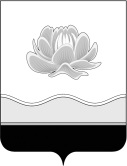 Российская ФедерацияКемеровская область - КузбассМысковский городской округСовет народных депутатов Мысковского городского округа(шестой созыв)Р Е Ш Е Н И Еот 22 декабря 2021г. № 105-нОб утверждении Порядка организации и проведения публичных слушаний по вопросам градостроительной деятельности на территории Мысковского городского округаПринятоСоветом народных депутатовМысковского городского округа21 декабря 2021 годаВ соответствии с Градостроительным кодексом Российской Федерации, Федеральным законом от 06.10.2003 № 131-ФЗ «Об общих принципах организации местного самоуправления в Российской Федерации»,  руководствуясь статьей 32 Устава Мысковского городского округа, Совет народных депутатов Мысковского городского округарешил:1. Утвердить Порядок организации и проведения публичных слушаний по вопросам градостроительной деятельности на территории Мысковского городского округа согласно приложению 1 к настоящему решению.2. Признать утратившими силу:2.1. решение Совета народных депутатов Мысковского городского округа от 21.06.2018 № 40-н «Об утверждении Порядка организации и проведения публичных слушаний по вопросам градостроительной деятельности на территории Мысковского городского округа»;2.2. решение Совета народных депутатов Мысковского городского округа от 19.02.2020 № 8-н «О внесении изменений и дополнений в Порядок организации и проведения публичных слушаний по вопросам градостроительной деятельности на территории Мысковского городского округа, утвержденный Решением Совета народных депутатов Мысковского городского округа от 21.06.2018 № 40-н»;2.3. решение Совета народных депутатов Мысковского городского округа от 20.05.2020 № 35-н «О внесении изменений в порядок организации и проведения публичных слушаний по вопросам градостроительной деятельности на территории Мысковского городского округа, утвержденный решением Совета народных депутатов Мысковского городского округа от 21.06.2018 № 40-н».3. Настоящее решение направить главе Мысковского городского округа для подписания и опубликования (обнародования) в установленном порядке.4. Настоящее решение вступает в силу на следующий день после его официального опубликования (обнародования).5. Контроль за исполнением настоящего решения возложить на комитет Совета народных депутатов Мысковского городского округа по местному самоуправлению и безопасности, администрацию Мысковского городского округа.Председатель Совета народных депутатовМысковского городского округа                                                                А.М.КульчицкийГлава Мысковского городского округа                                                          Е.В.ТимофеевПриложение к решению Совета народных депутатовМысковского городского округаот 22.12.2021г. № 105-нПОРЯДОКОРГАНИЗАЦИИ И ПРОВЕДЕНИЯ ПУБЛИЧНЫХ СЛУШАНИЙ ПО ВОПРОСАМ ГРАДОСТРОИТЕЛЬНОЙ ДЕЯТЕЛЬНОСТИ НА ТЕРРИТОРИИ МЫСКОВСКОГО ГОРОДСКОГО ОКРУГА1. Общие положения1. Настоящий Порядок разработан на основании Градостроительного кодекса Российской Федерации, Федерального закона от 06.10.2003 № 131-ФЗ «Об общих принципах организации местного самоуправления Российской Федерации», Устава Мысковского городского округа в целях соблюдения права человека на благоприятные условия жизнедеятельности, прав и законных интересов правообладателей земельных участков и объектов капитального строительства на территории Мысковского городского округа.2. Публичные слушания проводятся по:1) проекту генерального плана Мысковского городского округа, а также по проектам, предусматривающим внесение изменений в генеральный план Мысковского городского округа (за исключением случая, предусмотренного частью 18 статьи 24 Градостроительного кодекса Российской Федерации);2) проекту правил землепользования и застройки Мысковского городского округа, а также по проектам, предусматривающим внесение изменений в правила землепользования и застройки Мысковского городского округа (за исключением случаев, предусмотренных частью 3 статьи 31 и частью 3.3 статьи 33 Градостроительного кодекса Российской Федерации);3) проектам планировки территории Мысковского городского округа и проектам межевания территории Мысковского городского округа, а также по проектам, предусматривающим внесение изменений в них (за исключением случаев, предусмотренных частью 5.1 статьи 46 Градостроительного кодекса Российской Федерации);4) проекту правил благоустройства территории Мысковского городского округа, а также по проектам, предусматривающим внесение изменений в них;5) проектам решений о предоставлении разрешения на условно разрешенный вид использования земельного участка или объекта капитального строительства (за исключением случая, предусмотренного частью 11 статьи 39 Градостроительного кодекса Российской Федерации);6) проектам решений о предоставлении разрешения на отклонение от предельных параметров разрешенного строительства, реконструкции объектов капитального строительства.3. Участниками публичных слушаний являются:1) по проекту генерального плана Мысковского городского округа, проекту правил землепользования и застройки Мысковского городского округа, проектам планировки территории Мысковского городского округа, проектам межевания территории Мысковского городского округа, проекту правил благоустройства территории Мысковского городского округа, проектам, предусматривающим внесение изменений в один из указанных утвержденных документов, - граждане, постоянно проживающие на территории, в отношении которой подготовлены данные проекты, правообладатели находящихся в границах этой территории земельных участков и (или) расположенных на них объектов капитального строительства, а также правообладатели помещений, являющихся частью указанных объектов капитального строительства;2) по проектам решений о предоставлении разрешения на условно разрешенный вид использования земельного участка или объекта капитального строительства, проектам решений о предоставлении разрешения на отклонение от предельных параметров разрешенного строительства, реконструкции объектов капитального строительства - граждане, постоянно проживающие в пределах территориальной зоны, в границах которой расположен земельный участок или объект капитального строительства, в отношении которых подготовлены данные проекты, правообладатели находящихся в границах этой территориальной зоны земельных участков и (или) расположенных на них объектов капитального строительства, граждане, постоянно проживающие в границах земельных участков, прилегающих к земельному участку, в отношении которого подготовлены данные проекты, правообладатели таких земельных участков или расположенных на них объектов капитального строительства, правообладатели помещений, являющихся частью объекта капитального строительства, в отношении которого подготовлены данные проекты, а в случае, предусмотренном частью 3 статьи 39 Градостроительного кодекса Российской Федерации, также правообладатели земельных участков и объектов капитального строительства, подверженных риску негативного воздействия на окружающую среду в результате реализации данных проектов.4. Организатором публичных слушаний являются:1) комиссия по подготовке Правил землепользования и застройки Мысковского городского округа в случаях, когда предметом публичных слушаний являются документы, указанные в подпунктах 2, 3, 5 и 6 пункта 2 настоящего Порядка;2) администрация Мысковского городского округа в лице уполномоченного органа в случаях, когда предметом публичных слушаний являются документы, предусмотренные подпунктами 1 и 4 пункта 2 настоящего Порядок.5. Публичные слушания проводятся по инициативе:1) Совета народных депутатов Мысковского городского округа;2) главы Мысковского городского округа;3) физических лиц и (или) юридических лиц.6. Продолжительность публичных слушаний составляет:1) по проекту генерального плана Мысковского городского округа, по проектам, предусматривающим внесение изменений в генеральный план Мысковского городского округа, - не менее одного месяца и не более трех месяцев со дня опубликования оповещения жителей Мысковского городского округа о времени и месте их проведения до дня опубликования заключения о результатах публичных слушаний;2) по проекту правил землепользования и застройки Мысковского городского округа, проектам, предусматривающим внесение изменений в правила землепользования и застройки Мысковского городского округа, - не менее одного и не более трех месяцев со дня опубликования такого проекта, за исключением случая внесения изменений, предусмотренного подпунктом 3 настоящего пункта;3) по проекту изменений в правила землепользования и застройки Мысковского городского округа в части внесения изменений в градостроительный регламент, установленный для конкретной территориальной зоны, - не более чем один месяц;4) по проекту планировки территории Мысковского городского округа и проекту межевания территории Мысковского городского округа - не менее одного месяца и не более трех месяцев со дня оповещения жителей Мысковского городского округа о проведении публичных слушаний до дня опубликования заключения о результатах публичных слушаний;5) по проекту правил благоустройства территории Мысковского городского округа, проектам, предусматривающим внесение изменений в правила благоустройства территории Мысковского городского округа, - не менее одного месяца и не более трех месяцев со дня опубликования оповещения жителей Мысковского городского округа о времени и месте их проведения до дня опубликования заключения о результатах публичных слушаний;6) по проекту решения о предоставлении разрешения на условно разрешенный вид использования земельного участка или объекта капитального строительства - не более одного месяца со дня оповещения жителей Мысковского городского округа об их проведении до дня опубликования заключения о результатах публичных слушаний;7) по проекту решения о предоставлении разрешения на отклонение от предельных параметров разрешенного строительства, реконструкции объектов капитального строительства - не более одного месяца со дня оповещения жителей Мысковского городского округа об их проведении до дня опубликования заключения о результатах публичных слушаний.7. Процедура проведения публичных слушаний состоит из следующих этапов:1) оповещение о начале публичных слушаний;2) размещение проекта, подлежащего рассмотрению на публичных слушаниях, и информационных материалов к нему на официальном сайте и открытие экспозиции или экспозиций такого проекта;3) проведение экспозиции или экспозиций проекта, подлежащего рассмотрению на публичных слушаниях;4) проведение собрания или собраний участников публичных слушаний;5) подготовка и оформление протокола публичных слушаний;6) подготовка и опубликование заключения о результатах публичных слушаний.2. Порядок организации публичных слушаний8. Публичные слушания, проводимые по инициативе Совета народных депутатов Мысковского городского округа, назначаются решением Совета народных депутатов Мысковского городского округа (далее - решение), по инициативе главы Мысковского городского округа, физических лиц и (или) юридических лиц - постановлением главы Мысковского городского округа (далее - постановление).9. В решении (постановлении) о назначении публичных слушаний указывается следующая информация:1) о проекте, подлежащем рассмотрению на публичных слушаниях, и перечне информационных материалов к такому проекту;2) о порядке и сроках проведения публичных слушаний по проекту, подлежащему рассмотрению на публичных слушаниях;3) о месте, дате открытия экспозиции или экспозиций проекта, подлежащего рассмотрению на публичных слушаниях, о сроках проведения экспозиции или экспозиций такого проекта, о днях и часах, в которые возможно посещение указанной экспозиции или экспозиций;4) о порядке, сроке и форме внесения участниками публичных слушаний предложений и замечаний по вынесенному на обсуждение проекту муниципального правового акта, в том числе посредством официального сайта;5) об официальном сайте, на котором размещается проект, подлежащий рассмотрению на публичных слушаниях, информационные материалы к нему;6) о дате, времени и месте проведения собрания или собраний участников публичных слушаний.10. Решение (постановление) о назначении публичных слушаний является одновременно оповещением о начале публичных слушаний, которое:1) подлежит опубликованию в порядке, установленном для официального опубликования муниципальных правовых актов Мысковского городского округа, иной официальной информации, и размещается на официальном сайте Совета народных депутатов Мысковского городского округа и (или) администрации Мысковского городского округа в информационно-телекоммуникационной сети Интернет (далее – официальный сайт), в зависимости от того каким органом местного самоуправления принято решение (постановление) о назначении публичных слушаний;2) распространяется на информационных стендах, оборудованных в здании администрации Мысковского городского округа, в местах массового скопления граждан и в иных местах, расположенных на территории, в отношении которой подготовлены соответствующие проекты, и (или) в границах территориальных зон и (или) земельных участков, указанных в подпункте 2 пункта 3 настоящего Порядка (далее - территория, в пределах которой проводятся публичные слушания), иными способами, обеспечивающими доступ участников публичных слушаний к указанной информации.11. Информационные стенды оборудуются в здании администрации Мысковского городского округа, в местах массового скопления граждан и в иных местах, расположенных на территории, в отношении которой подготовлены соответствующие проекты, и (или) в границах территориальных зон и (или) земельных участков, указанных в подпункте 2 пункта 3 настоящего Порядка.Информационные стенды должны быть максимально заметны, хорошо просматриваемы и функциональны (информационные стенды могут быть оборудованы карманами формата А4, в которых размещаются информационные листки).12. В течение всего периода размещения проекта, подлежащего рассмотрению на публичных слушаниях, и информационных материалов к нему на официальном сайте организатором публичных слушаний проводится экспозиция или экспозиции такого проекта.Экспозиция представляет собой размещение проекта, подлежащего рассмотрению на публичных слушаниях, и информационных материалов к нему, на стендах, размещенных в помещениях муниципальных организаций. Экспозиция проводится в дни работы муниципальных организаций с 10 час. 00 мин. до 12 час. 00 мин. и с 13 час. 00 мин. до 15 час. 00 мин.В ходе работы экспозиции организатором публичных слушаний и (или) разработчиком проекта, подлежащего рассмотрению на публичных слушаниях, проводятся консультирование посетителей экспозиции, распространение информационных материалов о проекте, подлежащем рассмотрению на публичных слушаниях.13. В период размещения проекта, подлежащего рассмотрению на публичных слушаниях, и информационных материалов к нему на официальном сайте и проведения экспозиции или экспозиций такого проекта участники публичных слушаний, прошедшие идентификацию в порядке, установленном пунктом 15 настоящего Порядка, имеют право вносить замечания и предложения, касающиеся такого проекта:1) в письменной или устной форме в ходе проведения собрания или собраний участников публичных слушаний;2) в письменной форме или в форме электронного документа в адрес организатора публичных слушаний;3) посредством записи в книге (журнале) учета посетителей экспозиции проекта, подлежащего рассмотрению на публичных слушаниях.Книга (журнал) учета посетителей экспозиции проекта, подлежащего рассмотрению на публичных слушаниях, ведется организатором публичных слушаний.14. Предложения и замечания, внесенные участниками публичных слушаний, подлежат регистрации в день их поступления, а также обязательному рассмотрению организатором публичных слушаний, за исключением случая выявления факта предоставления участником публичных слушаний недостоверных сведений.15. Участники публичных слушаний в целях идентификации представляют организатору публичных слушаний сведения о себе:1) фамилию, имя, отчество (при наличии), дату рождения, адрес места жительства (регистрации) - для физических лиц с приложением документов, подтверждающих такие сведения (паспорт или иной документ, удостоверяющий личность);2) наименование, основной государственный регистрационный номер, место нахождения и адрес - для юридических лиц с приложением документов, подтверждающих такие сведения (копия выписки из Единого государственного реестра юридических лиц, заверенная подписью руководителя юридического лица и печатью юридического лица (при наличии).Участники публичных слушаний, являющиеся правообладателями соответствующих земельных участков и (или) расположенных на них объектов капитального строительства и (или) помещений, являющихся частью указанных объектов капитального строительства, также представляют сведения соответственно о таких земельных участках, объектах капитального строительства, помещениях, являющихся частью указанных объектов капитального строительства, из Единого государственного реестра недвижимости и иные документы, устанавливающие или удостоверяющие их права на такие земельные участки, объекты капитального строительства, помещения, являющиеся частью указанных объектов капитального строительства.16. Обработка персональных данных участников публичных слушаний осуществляется организатором публичных слушаний с учетом требований, установленных Федеральным законом от 27.07.2006 № 152-ФЗ «О персональных данных».17. Организатор публичных слушаний обеспечивает равный доступ к проекту, подлежащему рассмотрению на публичных слушаниях, всех участников публичных слушаний.3. Порядок проведения публичных слушаний18. Проведение публичных слушаний осуществляет организатор публичных слушаний в форме собрания (собраний) участников публичных слушаний.19. Организатор публичных слушаний:1) формирует повестку дня публичных слушаний;2) определяет предварительный состав участников публичных слушаний.Обязательному приглашению к участию в публичных слушаниях подлежат физические лица и (или) юридические лица, по инициативе которых осуществляется проведение публичных слушаний.При наличии свободных мест иным заинтересованным лицам не может быть отказано в участии в публичных слушаниях.Приглашенным на публичные слушания лицам не позднее чем за 5 дней до дня проведения слушаний организатором публичных слушаний направляется уведомление в письменной форме;3) организует регистрацию участников публичных слушаний;4) осуществляет подготовку и оформление протокола публичных слушаний;5) осуществляет подготовку заключения о результатах публичных слушаний на основании протокола публичных слушаний.20. Председательствующим на публичных слушаниях в форме собрания (собраний) участников публичных слушаний могут быть председатель Комиссии по подготовке правил землепользования и застройки Мысковского городского округа, руководитель уполномоченного органа, указанного в подпункте 2 пункта 4 настоящего Порядка, а также их заместители, председатель Совета народных депутатов Мысковского городского округа, заместитель председателя Совета народных депутатов Мысковского городского округа, председатель комитета Совета народных депутатов Мысковского городского округа. В случае невозможности присутствия указанных лиц на публичных слушаниях в форме собрания (собраний) участников публичных слушаний председательствующий избирается простым большинством голосов участников органов, указанных в пункте 4 настоящего Порядка.Председательствующий ведет публичные слушания и следит за порядком обсуждения вопросов повестки дня публичных слушаний.21. Публичные слушания начинаются вступительным словом председательствующего, который информирует о проекте, подлежащем рассмотрению на публичных слушаниях, порядке проведения публичных слушаний, участниках публичных слушаний.Затем слово предоставляется представителю организатора публичных слушаний или участнику публичных слушаний - физическому и (или) юридическому лицу, по инициативе которого подготовлен проект, подлежащий рассмотрению на публичных слушаниях, для доклада (до 30 минут), после чего следуют вопросы иных участников публичных слушаний, которые могут быть заданы как в устной, так и в письменной форме.После этого слово для выступлений предоставляется участникам публичных слушаний (до 10 минут) в порядке поступления заявок на выступления.В зависимости от количества желающих выступить председательствующий может ограничить время выступления любого из выступающих участников публичных слушаний.Все желающие выступить на публичных слушаниях берут слово только с разрешения председательствующего.В любом случае право выступления на публичных слушаниях предоставляется участникам публичных слушаний, заранее уведомившим организаторов слушаний путем отправления письма о намерении выступить.Продолжительность слушаний определяется существом проекта, подлежащего рассмотрению на публичных слушаниях, но не может составлять более 3 часов. В случае необходимости председательствующий на слушаниях вправе принять решение о перерыве в публичных слушаниях и об их продолжении в другое время.22. По окончании публичных слушаний оформляется протокол публичных слушаний, в котором указываются:1) дата оформления протокола публичных слушаний;2) информация об организаторе публичных слушаний;3) информация, содержащаяся в опубликованном оповещении о начале публичных слушаний, дата и источник его опубликования;4) информация о сроке, в течение которого принимались предложения и замечания участников публичных слушаний, о территории, в пределах которой проводятся публичные слушания;5) все предложения и замечания участников публичных слушаний с разделением на предложения и замечания граждан, являющихся участниками публичных слушаний и постоянно проживающих на территории, в пределах которой проводятся публичные слушания, и предложения и замечания иных участников публичных слушаний.Протокол публичных слушаний оформляется в течение 3 рабочих дней со дня окончания публичных слушаний и подписывается председательствующим на публичных слушаниях и представителем организатора публичных слушаний.23. К протоколу публичных слушаний прилагается перечень принявших участие в рассмотрении проекта участников публичных слушаний, включающий в себя сведения об участниках публичных слушаний (фамилию, имя, отчество (при наличии), дату рождения, адрес места жительства (регистрации) - для физических лиц; наименование, основной государственный регистрационный номер, место нахождения и адрес - для юридических лиц).24. Участник публичных слушаний, который внес предложения и замечания, касающиеся проекта, рассмотренного на публичных слушаниях, имеет право получить выписку из протокола публичных слушаний, содержащую внесенные этим участником предложения и замечания.Выписка из протокола публичных слушаний оформляется организатором публичных слушаний в течение 5 рабочих дней со дня поступления письменного заявления участника публичных слушаний.25. Организатор публичных слушаний на основании протокола публичных слушаний в течение 5 рабочих дней со дня проведения публичных слушаний осуществляет подготовку заключения о результатах публичных слушаний.26. В заключении о результатах публичных слушаний указываются:1) дата оформления заключения о результатах публичных слушаний;2) наименование проекта, рассмотренного на публичных слушаниях, сведения о количестве участников публичных слушаний, которые приняли участие в публичных слушаниях;3) реквизиты протокола публичных слушаний, на основании которого подготовлено заключение о результатах публичных слушаний;4) содержание внесенных предложений и замечаний участников публичных слушаний с разделением на предложения и замечания граждан, являющихся участниками публичных слушаний и постоянно проживающих на территории, в пределах которой проводятся публичные слушания, и предложения и замечания иных участников публичных слушаний. В случае внесения несколькими участниками публичных слушаний одинаковых предложений и замечаний допускается обобщение таких предложений и замечаний;5) аргументированные рекомендации организатора публичных слушаний о целесообразности или нецелесообразности учета внесенных участниками публичных слушаний предложений и замечаний и выводы по результатам публичных слушаний.Заключение о результатах публичных слушаний подписывается:1) председателем комиссии по подготовке Правил землепользования и застройки, когда предметом публичных слушаний являются документы, указанные в подпунктах 2, 3, 5 и 6 пункта 2 настоящего Порядка;2) руководителем уполномоченного органа в случаях, когда предметом публичных слушаний являются документы, предусмотренные подпунктами 1 и 4 пункта 2 настоящего Порядка.27. Заключение подлежит опубликованию в городской газете «Мыски» и обнародованию на официальном сайте.28. Заключение о результатах публичных слушаний носит рекомендательный характер для органов местного самоуправления Мысковского городского округа.4. Особенности организации и проведения публичных слушаний по отдельным вопросам осуществления градостроительной деятельности29. Публичные слушания по проекту генерального плана Мысковского городского округа, по проектам, предусматривающим внесение изменений в генеральный план Мысковского городского округа, проводятся в каждом населенном пункте Мысковского городского округа.30. Решение о проведении публичных слушаний по проекту правил землепользования и застройки Мысковского городского округа принимает глава Мысковского городского округа в срок не позднее чем через 10 дней со дня получения проекта правил землепользования и застройки Мысковского городского округа от администрации Мысковского городского округа.31. В случае подготовки изменений в правила землепользования и застройки Мысковского городского округа в части внесения изменений в градостроительный регламент, установленный для конкретной территориальной зоны, публичные слушания по внесению изменений в правила землепользования и застройки Мысковского городского округа проводятся в границах территориальной зоны, для которой установлен такой градостроительный регламент.32. Организатор публичных слушаний по проекту решения о предоставлении разрешения на условно разрешенный вид использования земельного участка или объекта капитального строительства (далее - проект решения о предоставлении разрешения на условно разрешенный вид использования) направляет сообщения о проведении публичных слушаний по проекту решения о предоставлении разрешения на условно разрешенный вид использования правообладателям земельных участков, имеющих общие границы с земельным участком, применительно к которому запрашивается данное разрешение, правообладателям объектов капитального строительства, расположенных на земельных участках, имеющих общие границы с земельным участком, применительно к которому запрашивается данное разрешение, и правообладателям помещений, являющихся частью объекта капитального строительства, применительно к которому запрашивается данное разрешение, не позднее чем через 7 дней со дня поступления заявления заинтересованного лица о предоставлении разрешения на условно разрешенный вид использования в комиссию по подготовке Правил землепользования и застройки Мысковского городского округа.Расходы, связанные с организацией и проведением публичных слушаний по проекту решения о предоставлении разрешения на условно разрешенный вид использования, несет физическое или юридическое лицо, заинтересованное в предоставлении такого разрешения.33. Расходы, связанные с организацией и проведением публичных слушаний по проекту решения о предоставлении разрешения на отклонение от предельных параметров разрешенного строительства, реконструкции объектов капитального строительства, несет физическое или юридическое лицо, заинтересованное в предоставлении такого разрешения.